6月28日每日一练1.《国家教育发展规划纲要》提出了“到2020年，基本实现教育现代化，基本形成学习型社会，进入人力资源强国行列”的战略目标，我国要实现这一目标，必须( )。①优先发展教育事业;②加快发展科学技术;③大力实施科教兴国战略;④解决人口老龄化的社会问题。   [单选题]正确率：76.47%2.根据我国《宪法》的规定，国务院有权制定和发布( )。   [单选题]正确率：70.59%3.教育法律关系中两个最重要的主体是( )。   [单选题]正确率：64.71%4.当前教师队伍中存在着以教谋私，有偿家教的现象，这实际上违背了( )。   [单选题]正确率：88.24%5.德育过程是对学生知、情、意、行的培养和提高过程，其实施顺序是( )。   [单选题]正确率：58.82%选项小计比例A.②③④00%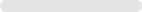 B.①②③ (答案)1376.47%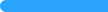 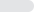 C.①②④00%D.①③④423.53%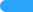 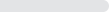 选项小计比例A.教育法律529.41%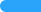 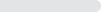 B.教育行政法规 (答案)1270.59%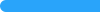 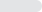 C.教育政府规章00%D.教育单行条例00%选项小计比例A.教育部门和下属学校529.41%B.教育机构和非教育机构15.88%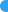 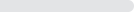 C.教师和学生 (答案)1164.71%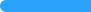 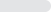 D.教育领导和教师00%选项小计比例A.爱岗敬业的职业道德211.76%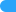 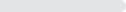 B.依法执教的职业道德00%C.严谨治学的职业道德00%D.廉洁从教的职业道德 (答案)1588.24%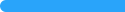 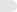 选项小计比例A.以“知”为开端，知、情、意、行依次进行741.18%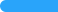 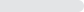 B.以“情”为开端，情、知、意、行依次进行00%C.以“行”为开端，行、知、情、意依次进行00%D.视具体情况，可有多种开端和顺序 (答案)1058.82%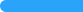 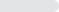 